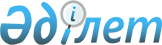 О внесении изменений в постановление Правительства Республики Казахстан от 11 июля 2003 года N 686
					
			Утративший силу
			
			
		
					Постановление Правительства Республики Казахстан от 4 августа 2006 года N 738. Утратило силу постановлением Правительства Республики Казахстан от 28 ноября 2008 года N 1103. 

       Сноска. Утратило силу постановлением Правительства РК от 28.11.2008 N 1103 (вводится в действие с 01.01.2008).        Правительство Республики Казахстан ПОСТАНОВЛЯЕТ: 

      1. Внести в постановление Правительства Республики Казахстан от 11 июля 2003 года N 686 "О финансовом обеспечении заместителя Генерального секретаря Организации Договора о коллективной безопасности" следующие изменения: 

      в пункте 1 слова "прилагаемую смету расходов, связанных с обеспечением деятельности заместителя" заменить словами "с 1 января 2006 года сумму в размере 1300 (одна тысяча триста) долларов США в месяц за наем жилого помещения заместителю"; 

      в пункте 2 слова "по программе 036 "Обеспечение политических интересов страны в области обороны" заменить словами "по подпрограмме 106 "Обеспечение внешнеполитических интересов" программы 002 "Обеспечение основных видов деятельности Вооруженных Сил". 

      2. Настоящее постановление вводится в действие с 1 января 2006 года.       Премьер-Министр 

      Республики Казахстан 
					© 2012. РГП на ПХВ «Институт законодательства и правовой информации Республики Казахстан» Министерства юстиции Республики Казахстан
				